                                 Bestuursvergadering TTC De Pinte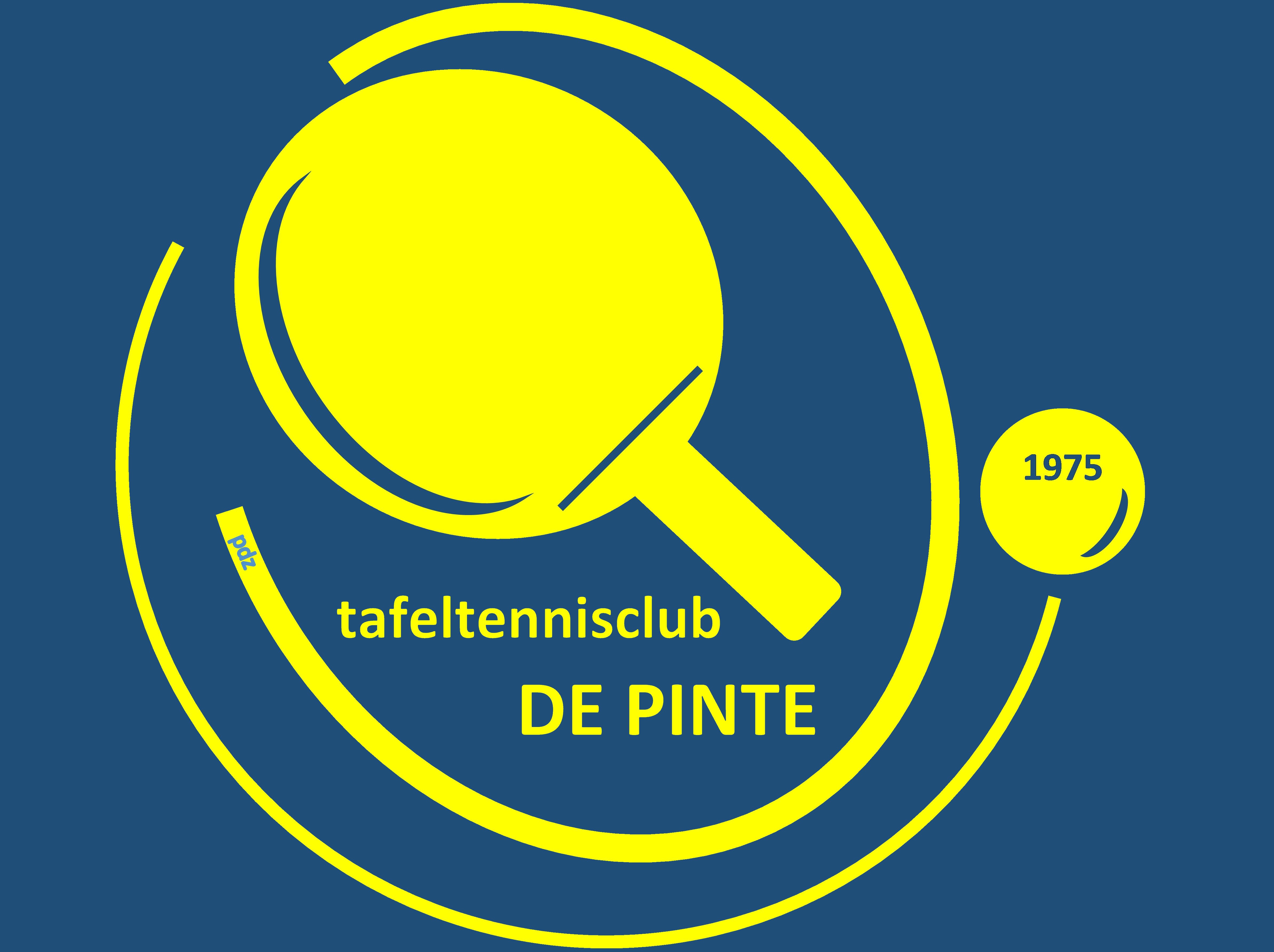 1. Te onthoudenVolgorde verkoop tafels: Kris, Rudy, Sarah Van de Camionnette (= buurvrouw van David, aan halve prijs wegens haar hulp bij jeugdstage)Geïnteresseerde speler die enkel op zaterdag wil komen. Hier maken we geen onderscheid hoe vaak ze willen trainen of niet. Tarieven na nieuwjaar: 70 competitie, 50 jeugd & recreanten. Sociaal tarief: 30 euro na persoonlijk gesprek over motivatie.Geen verhuur tafels voor buiten gebruik OCPRecreant-reserves krijgen één competitie-truitje Benny maakt een voorstel voor documentje met vaste agenda + to-do’s + checklist zaal/verzekeringen. Zaterdagmatchen in combinatie met vakanties in oog houden voor kalendervergadering. Roland.We organiseren wijnproeverij maart - april 2023?? Johan informeert bij DidierMakro Leuksteuntje meer promoten! Bijv. bij AV, beginseizoensbrief,…Uitslagen KK’s op website plaatsen -> demo op volgende bestuursvergaderingBrainstormen voor wat te doen voor 50 jaar bestaan.2. Overlopen verslag vorige vergaderingGoed gekeurd.3. Bestelling broekjes en truitjesOfferte gevraagd aan Bram en reeds ter plaatse doorgestuurd, enkel truitjesVoor de broekjes wachten we nog – resultaat afwachten van Benny met gesprek met TracyHet aantal aan te kopen truitjes wachten tot volgende vergadering  (50 jaar bestaan)4. TafelsOfferte vragen aan Bjorn van onze keuzeJohan gaat schepen van sport informeren voor 2 tafels, 1 voor 2022 nov/dec en 1 voor 2023 jan/feb5. SpandoekWachten tot 50 jaar bestaan6. QuizJan neemt de opmerkingen op voor volgende quiz.Broodjes waren te droog, niet vers meer – eventueel bestellen in Makro en later afhalen.Aandacht punt - OPRUIMEN7. ClubfeestFlyer aanpassen – locatie vermelden en dan verspreidenBenny – zorgt voor 2e springkasteel8. BegrotingDe begroting wordt besprokenVerhoging lidgelden bespreken volgende vergadering9. Algemene vergadering TTCTegen volgende vergadering zal Johan de 1e aanzet geven.9. Overlopen activiteitenJan zal een pingflash versturen met een overzicht van april en meiTrainingen – David – Uren aanpassen voor dinsdagen in mei van 20u tot 22uKK jeugd, KK NG KK enkel en algemene vergaderingEindronde10. TrainingenDavid – Uren aanpassen voor dinsdagen in mei van 20u tot 22u11. FietsvakantieVergadering verlegdFietsvakantie gaat door van zaterdag 2 juli tot woensdag 6 juli 2022 naar DEN HAAG12. EindrondeGaat door zaterdag 7/5/22Waarschijnlijk gans de dag vanaf 9uAanvraag organiseren 2023 – na goedkeuring van Hedwig13. Algemene vergadering VTTLGaat door in Rooigem/ GentVragen aan Roger en Bart om daar naar toe te gaan met een volmacht. – to do RolandVolgende vergaderingen:28/4 bij Roland2/6 bij StevenDatum31/03/2022 20u30PlaatsFelixAanwezigRoland, Johan, Jan, Rudy en FelixVerontschuldigdDavid, Benny, Pascal, StevenNotulistRoland